TLAK V PRAXINa suchý piesok vo vaničke postavíme platničku so štyrmi klinčekmi podľa obrázka obr 50a. Na platničku dáme závažie s hmotnosťou 1 kg a pozorujeme, ako sa klinčeky zaboria do piesku. Pokus opakujeme tak, že platničku postavíme na piesok najprv podľa obr. b, a potom podľa obr. c, keď klinčeky podložíme platničkou. Výsledky pozorovania zdôvodni.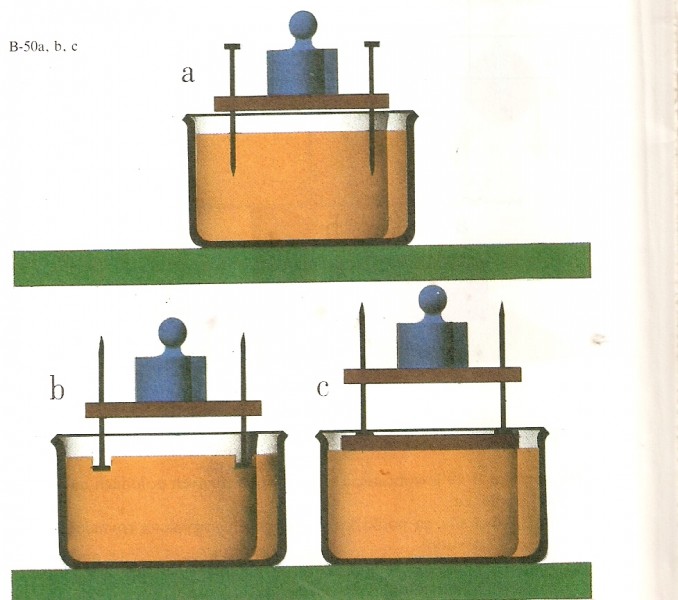 Platničku so štyrmi klinčekmi postavíme na piesok podľa obr 50a. Na platničku dáme postupne závažie s hmotnosťou 0,1 kg, 0,2 kg, 0,3 kg, 0,4 kg. Ako sa klinčeky zaboria? Vysvetli.Na obrázku je znázornená tehla v troch rôznych polohách na vodorovnej podložke.Je tlaková sila na podložku v uvedených prípadoch rovnaká alebo je rôzna? Zdôvodni.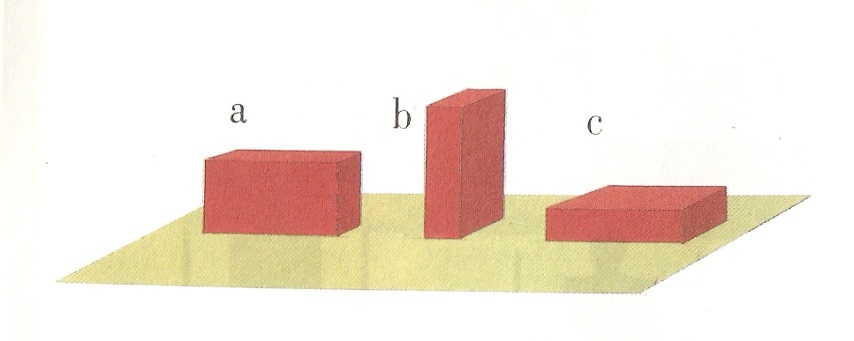 V ktorom prípade je tlak tehly na podložku najväčší a v ktorom najmenší? Zdôvodni.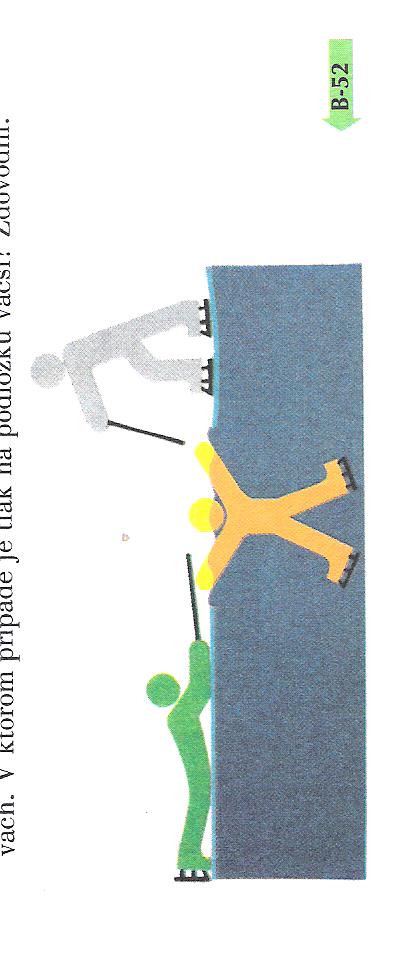 Urč tlak vyvolaný tankom s hmotnosťou 30 t stojacom na vodorovnej ceste, ak je obsah styčnej plochy pásov so zemou 6 m2.Akým tlakom pôsobí žena s hmotnosťou 50 kg, ak stojí na jednom opätku so styčnou plochou 1 cm2?Ktorý chlapec poskytuje správne prvú pomoc topiacemu?Urč veľkosť tlaku hrot klinca, ak jeho obsah je 0,2 mm2 a na klinec pôsobí tlaková sila 1 N.Lis vyvolá tlak 60MPa. Aká veľká tlaková sila pôsobí kolmo na rovinnú plochu s obsahom 10 cm2?Hmotnosť žiaka na stoličke je 52 kg. Obsah styčných plôch nôh stoličky s dlážkou je 12 cm2. Vypočítaj, aká tlak spôsobuje stolička na dlážku.Akým tlakom pôsobí krasokorčuliarka s hmotnosťou 60 kg, ak stojí na jednej korčuli so styčnou plochou 8 cm2?Na obrázku 53 sú znázornené dve rovnaké tehly v dvoch rôznych zostavách. V ktorom prípade je tlak na podložku väčší? Zdôvodni.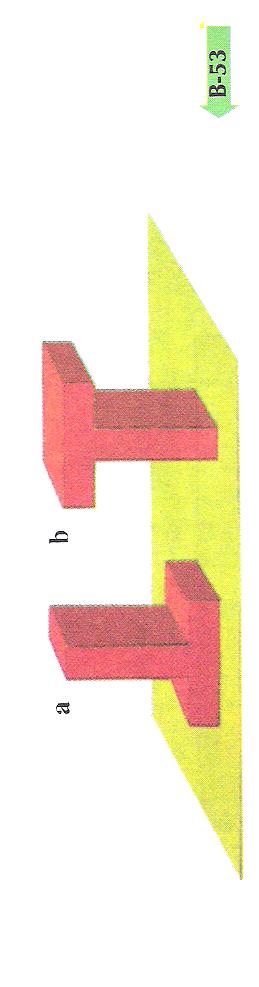 Doplň tabuľku:TlakTlakTlakTlakTlakTlakJednotkap1p2p3p4p5p6Pa11 000kPa21 000MPa0,0050,1